Przykładowa skarga na bezczynność do sądu administracyjnego w sprawie wniosku o udostępnienie informacji publicznej.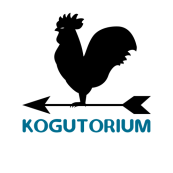 Fragmenty napisane kursywą w kolorze niebieskim należy zmienić według potrzeb. Skarga podlega opłacie 100 zł oraz może być złożona tylko przez osobę pełnoletnią.Skargę składa się za pośrednictwem skarżonego organu. Obszerniejsze porady dot. informacji publicznej znajdziesz na stronie informacjapubliczna.org .(Miejscowość, data)
Wojewódzki Sąd Administracyjny
w (miasto)
organ skarżony:Dyrektor
(nazwa i adres szkoły)skarżący:(Imię nazwisko)
(Adres zamieszkania)
(Opcjonalnie: ePUAP lub inny adres doręczeń)SKARGA NA BEZCZYNNOŚĆDziałając w trybie art. 3 § 2 pkt 8 w zw. z art. 50 § 1 Prawa o postępowaniu przed sądami administracyjnymi (dalej jako: „PPSA”) zaskarżam bezczynność Dyrektora (nazwa szkoły) w przedmiocie udostępnienia informacji publicznej. Wskutek bezczynności organu zarzucam naruszenie:art. 61 ust. 1 Konstytucji Rzeczypospolitej Polskiej z dnia 2 kwietnia 1997 r. w zakresie, w jakim przepis ten stanowi podstawę prawa do uzyskiwania informacji publicznej poprzez błędne zastosowanie, polegające na nieudostępnieniu informacji publicznej na wniosek,art. 10 ust. 1 w zw. z art. 13 ust. 1 ustawy z dnia 6 września 2001 r. o dostępie do informacji publicznej (dalej jako: „UDIP”) w zakresie, w jakim z przepisów tych wynika, że informacja nieudostępniona w Biuletynie Informacji Publicznej jest udostępniana na wniosek bez zbędnej zwłoki, nie później jednak niż w ciągu 14 dni od dnia złożenia wniosku poprzez brak zastosowania, polegający na niezrealizowaniu wniosku o udostępnienie informacji publicznej.Wobec powyższego wnoszę o:zobowiązanie organu do załatwienia wniosku z (data) bez zbędnej zwłoki, stwierdzenie, że Organ skarżony dopuścił się bezczynności,zasądzenie od organu na rzecz Skarżącego kosztów postępowania według norm przepisanych,wymierzenie Organowi grzywny w razie stwierdzenia, że bezczynność miała miejsce z rażącym naruszeniem prawa, (opcjonalnie)udostępnienie akt sprawy w systemie elektronicznym Sądu (PASSA) niezwłocznie po wpłynięciu sprawy do Sądu,  (opcjonalnie)doręczanie korespondencji Skarżącemu za pośrednictwem środków komunikacji elektronicznej. (opcjonalnie)UZASADNIENIEW dniu (data) skarżący złożył za pośrednictwem poczty elektronicznej wniosek o udostępnienie informacji publicznej w zakresie:(zakres wniosku)Jako sposób i formę udostępnienia wnioskowanych informacji wskazano (np. przesłanie na adres mailowy ..... )(co dalej się stało – np. organ nie odpowiedział, organ odpowiedział, że to nie jest informacja publiczna,...)Z poważaniem(Imię nazwisko)
Dyrektor(Opcjonalnie: Załączniki: kopia wniosku)